14bTop Barn Business Centre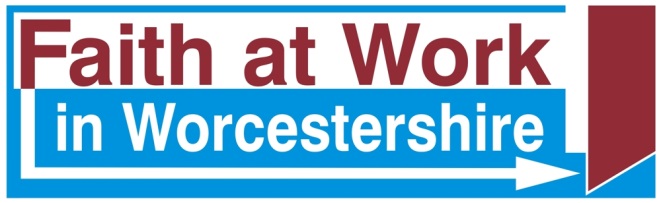 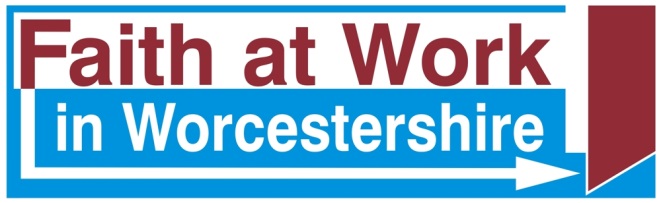 Worcester RoadHolt HeathWORCESTERWR6 6NHT:  01905 621780   E: enquiries@faithatwork.org.uk   Expenses Claim FormName		Claim for period 	I certify that the above expenses have been necessarily incurred by me on behalf of FWW.Signed		Date	Authorised by (member of FWW Executive)Signed		Date	Name (Printed)	Authorisation of expenses when submitted electronically need not be signed (see policy).Car Travel* to 1 decimal pointTotalTotal£pTotal miles:Total miles:miles @miles @45p/mile (Please list journeys overleaf)Total parking: (Receipts required. Please list overleaf)Total parking: (Receipts required. Please list overleaf)Total parking: (Receipts required. Please list overleaf)Total parking: (Receipts required. Please list overleaf)Total parking: (Receipts required. Please list overleaf)Total parking: (Receipts required. Please list overleaf)Total parking: (Receipts required. Please list overleaf)Other travel: (Receipt or ticket required)Other travel: (Receipt or ticket required)Other travel: (Receipt or ticket required)Other travel: (Receipt or ticket required)Other travel: (Receipt or ticket required)Other travel: (Receipt or ticket required)Other travel: (Receipt or ticket required)DateDestinationDestinationDestinationPurpose of journeyPurpose of journeyPurpose of journeyOther expenses (Receipts required)Other expenses (Receipts required)Other expenses (Receipts required)Other expenses (Receipts required)Other expenses (Receipts required)Other expenses (Receipts required)Other expenses (Receipts required)	Date Item (See policy for claimable expenses)Item (See policy for claimable expenses)Item (See policy for claimable expenses)Item (See policy for claimable expenses)Item (See policy for claimable expenses)Item (See policy for claimable expenses)TotalTotalTotalTotalTotalTotalTotalDateDestinationPurpose of JourneyMiles*Cost (45p/m)ParkingTotal (transfer overleaf)Total (transfer overleaf)Total (transfer overleaf)